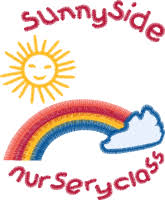 NurseryOctober 2018Lots of new and exciting things are happening at Sunnyside this year and we hope you are liking the changes to our learning environment.Also may we express a warm welcome to all our new children, parents and carers. All our new starts have settled in well and are exploring their indoor and outdoor environments.Stay and Play SessionsPlease see the dates for your groups stay and play session displayed in the foyer.If the day for your group is not suitable, don’t worry, you can come along to any of the days displayed. Please can we ask you to inform your child’s key person or Mrs Gentleman or Miss Ross if your need a change.The first of our stay and play session are week beginning Monday 22nd October.Slime Workshop Wednesday 24th October. We are delighted to have Mrs  Konopinski-Cribb ( a Nursery Parent) come into nursery to do a slime workshop for parents and children.You are more than welcome to come along on the day to join in the fun and learn how to make it cheaply at home.PEEP with Miss RaeTuesday 23rd OctoberThe next session is about stranger danger.All are welcome to attend.Please check notice board in foyer for times.Halloween Party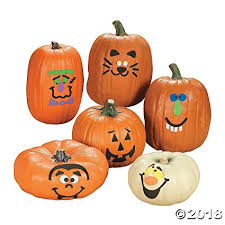 Wednesday 31st October We are planning a nursery Halloween party for children during normal session hours.Dress up is optional but can we ask that children do not wear masks or a full face paint, as some children can become upset with the change.LIFT 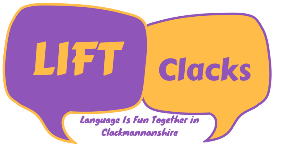 Thank you to all the parents who were able to come along to our LIFT off event. We have begun our Teaching Children to listen strategies for all children, which is provided through a fun play experience. Some children are participating in a Narrative group which is 10 week block of fun activities with Mrs Chatburn. Your child’s key person will inform you if your child is involved in the Narrative group.Parent Meetings – New Starts Nursery staff are making appointments with our new starts for their settling in meeting. Please speak with your child’s key person if you have not got a date organised as yet.CommunicationCommunication is very important between Nursery and home. At Sunnyside we communicate in various different ways. Although you receive a copy of our Newsletter, it is also available on our School Website and on Twitter. We also display a copy in our foyer. Here is a reminder of the other ways we communicate with parents and carers.your child’s E journal, whiteboard in foyer, day to day chats during drop off and pick up,Twitter - @sunnyside_ps, Beginning to blog on Sunnyside Primary School Website: www.sunnysideps@clacks.gov.ukDisplay boards in the foyerPlease follow us on Twitter and keep an eye on the website for information about the exciting things happening in Nursery.Sunnyside Primary Parent Council Parent/carers are invited to attend Parent Council meetings. This is a good way to become involved in the life of the school with many events planned throughout the year for school and nursery children.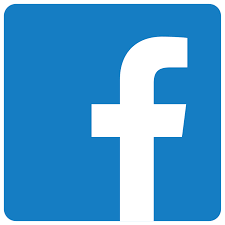 The Parent Council has a closed Facebook page if you would like to befriend them for up to date information. The Parent Council information board, which is displayed in the nursery foyer, has regular updates of events during the year.Next parent council meeting is on Monday 22nd October at 6pm in the school.Staff Leadership RolesAll staff members have chosen leadership roles some differing from last year:Miss Rae – PEEP Mrs Haughton – OutdoorsMrs Chatburn – LIFT (Learning is Fun Together)Mrs McCulloch – Numeracy and Communication EnvironmentIf you or extended family members have any skills, such as music, reading, they would like to share with our nursery learners please speak with Mrs Gentleman, Miss Ross or your child’s key person.Loose Parts PlayOver the last year we have been building up our supply of loose parts materials for inside and outside play. The value of loose part play for children is to encourage creativity and choice and to develop problem solving skills with an open ended resource. No models or structures are the same twice. Loose parts can consist of anything that has no one purpose such as cable drums, guttering, pipes or old technology equipment.We are currently looking for any pot, pans and cooking utensils that can made into a musical resource outdoors.We will provide a storage unit for your items which can be found in the main nursery playroom.Please speak with Mrs Haughton if you are unsure of any items you would like to donate.Dates for your diaryStay and Play sessions week beginning Monday 22nd OctoberSlime Workshop         Wednesday 24th OctoberPEEP Session             Tuesday 23rd OctoberHalloween Party         Wednesday 31st October